Kontakty na organizátory v Jeseníku 					    Kontaktní osoba:					    Mgr. Mia Suchá    Tel.: 950 121 451    e-mail: mia.sucha@uradprace.cz    					    Kontaktní osoba:					    Mgr. Alena Jedličková    Tel.: 950 121 487  					    e-mail: alena.jedlickova1@uradprace.cz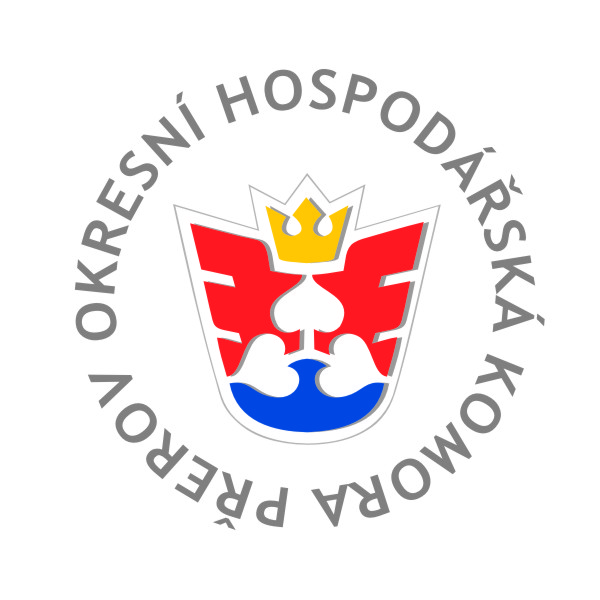 Okresní hospodářská komora Jeseník
Bc. Pavlína Pálkováředitelka úřadutel.: 602 745 273e-mail: ohk@jesenik.com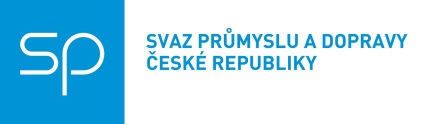 SVAZ PRŮMYSLU A DOPRAVY ČR
Mgr. Richard Koubek
regionální manažer
 
tel.: 225 279 866 | mobil: 733 643 511
rkoubek@spcr.cz | www.spcr.cz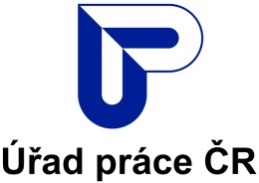 Úřad práce ČR
Ing. Martin Viterna
ředitel kontaktního pracoviště v Jeseníku
tel.: 950 121 300
e-mail: martin.viterna@uradprace.cz